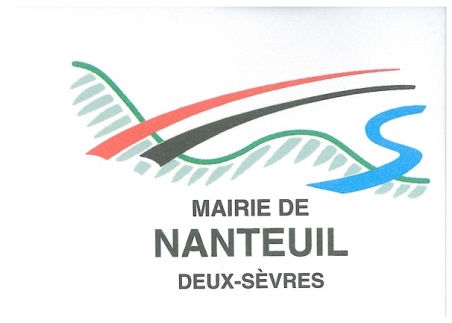 ATTESTATION DE PRISE EN COMPTE DU REGLEMENT INTERIEUR DE LA MAISON DU TEMPS LIBREJe soussigné,	, atteste avoir pris connaissance du règlement intérieur de la Maison du Temps Libre.Je suis informé qu’en cas de non-respect du règlement, des sanctions pourront être prises.Fait à 	, le 	Signature